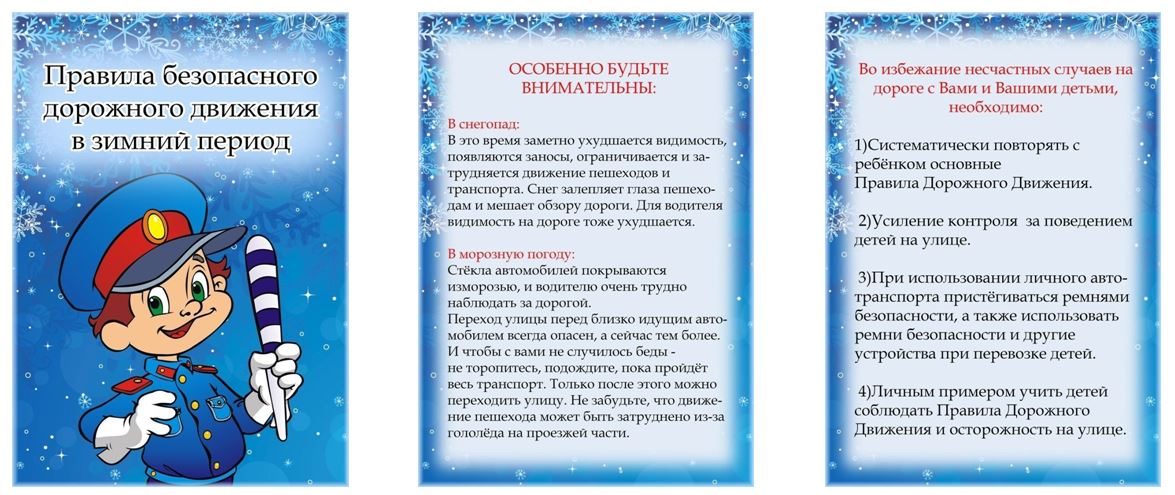 Как же сделать так, чтобы улицы и дороги стали для наших детей безопасными? Конечно же, рассказать им о правилах дорожного движения, дорожных знаках и прочих тонкостях, проводя мероприятия в различных формах. Причём большая часть из них должна быть иллюстрированной, театрализованной, музыкальной, игровой. Ведь у детей уже от природы заложена игра, хорошо развито воображение, и именно только яркие моменты оставляют в сознании нужный пласт знаний так необходимых им.С 12 по 21 декабря 2022году  в МБДОУ  Детский сад «Северок» с.Ванавара» ЭМР  прошла тематическая неделя,  посвященная основам безопасности жизнедеятельности  в зимний период.  Цель  мероприятий – выработать  у воспитанников  навыки  сознательного  отношения к соблюдению правил безопасного поведения  зимой на улице, во  время зимних игр  и праздников.  Были проведены  беседы о правилах поведения на прогулке в зимний период  «Чего нельзя делать  на морозе?», «Зимой на горке», «Осторожно вирус!», «Чем опасен гололед?» Уголки безопасности в группах были пополнены тематическими пособиями, дидактическими играми, картинками для рассматривания, раскрасками», размещены  материалы с учетом зимнего времени года: «Как устроить безопасный праздник в Новый год», «Зимние забавы».В музыкальном зале  педагогами была показана  подборка  мультфильмов  о безопасности  в зимний период «Безопасность - это важно!».  Для родителей  воспитанников  были подготовлены  консультации  по вопросам формирования у детей навыков  безопасного  поведения   на прогулке и в период праздников в зимний период времени. Также беседы  с родителями по вопросам обеспечения безопасного  поведения детей  на дорогах,  указав на недопустимость  нахождения  детей-пешеходов в  возрасте до  7 лет без взрослого. Напомнили родителям  о необходимости применения ремней  безопасности и детских удерживающих устройств  при перевозке в салоне автомобиля, обратили  их внимание на выбор  безопасных  мест   на санках, лыжах, коньках, разъясняли  требования законодательства по содержанию  и воспитанию детей и возможных последствий правовых  последствий  в случае  неисполнения  родительских  обязанностей.Личным примером  учить детей соблюдать Правила Дорожного Движения и осторожность на улице.  Своей акцией «Дорожная безопасность на дорогах», распространение красочных буклетов, листовок, педагоги  привлекли внимание  водителей и пешеходов к бдительности  «Внимание - дети!». Будьте внимательны и в снегопад:  в это время ухудшается  видимость, проявляются заносы, ограничивается и затрудняется  движение пешеходов и транспорта.  Снег мешает обзору  дороги, для водителя  видимость на дороге ухудшается.    Мы убеждены, воспитание культуры  безопасного поведения и овладение  детьми навыками корректного поведения  в разнообразных ситуациях, предупреждение  опасных ситуаций, объединит нас: взрослых и детей к исполнению и выполнению правил дорожного движения.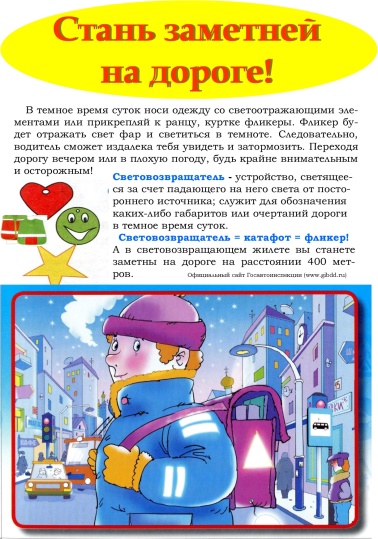 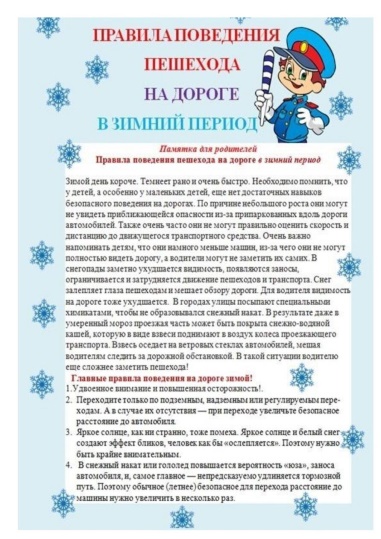 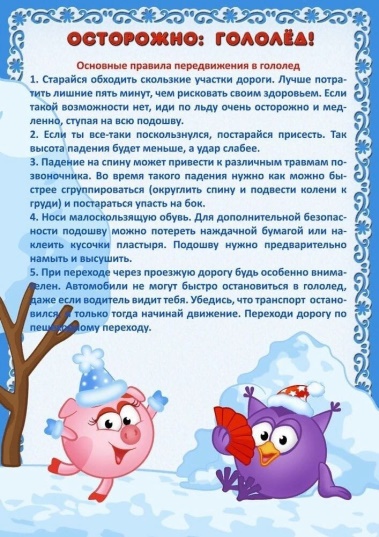 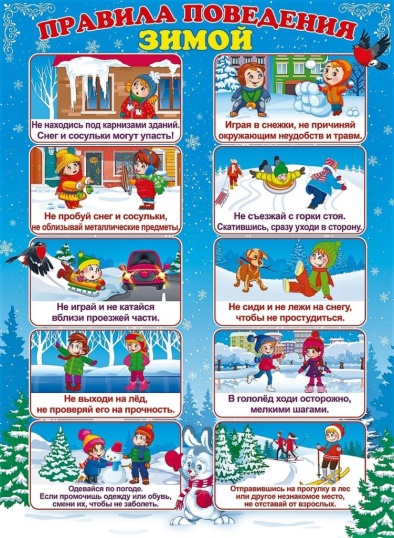 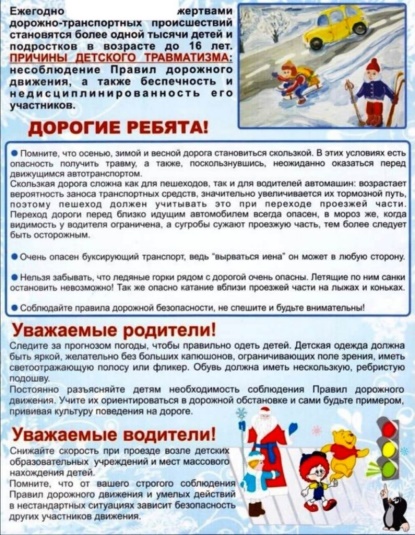 